3.5" External SATA Hard Disk ENCLOSURESimply Add Your Own 3.5" Hard Disk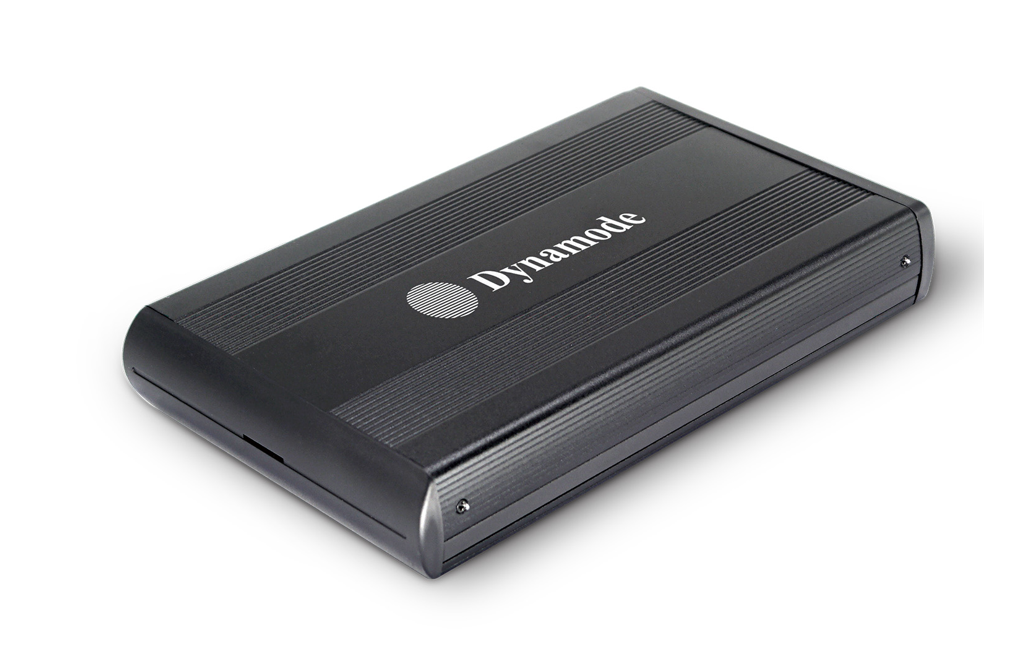 DESCRIPTIONThe stylish USB-HD3.5S-B features a high quality aluminium enclosure and is ideal for your existing 3.5" SATA interfaced hard disks.Fully Plug n’Play for leading Operating Systemsincluding icrosoft Windows and mac OS x, the USB-HD3.5S-B allows your existing hard disk to be Fittedquickly and with minimal effort.FEATURES> Stylish and portable aluminum design> Ideal for your existing 3.5" SATA interfaced hard disk drives> Re-use your PC, Server or Mac hard disk and keep your data     when you upgrade> Plug n' Play for popular Operating Systems -     no drivers needed> External PSU supplied> Backup and restore your data at up to 480MbpsSPECIFICATIONSTransfer interface: USB2.0Transfer data: 480Mbps(MAX)Hard disk type: 3.5" SATA interfaced hard diskWorking temperature: -40 ~ 65℃  Working humidity: 8% ~ 90%  Storage humidity: 5% ~ 95%  Operating systems: Windows98/ME/2000/XP/VISTA/7/8/10, Mac OS 8.6 or above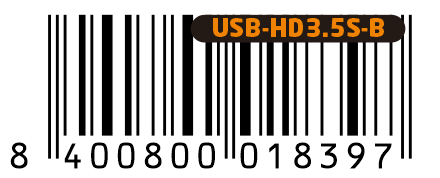 